Macromolecules: Carbohydrates, Lipids and Nucleic Acids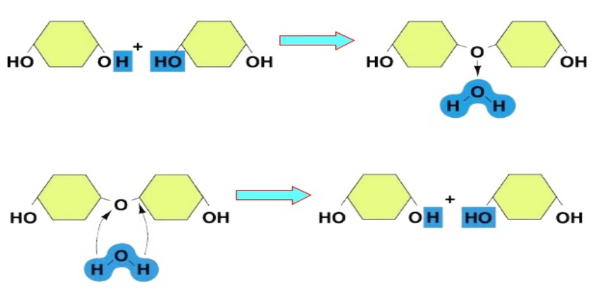 Carbohydrates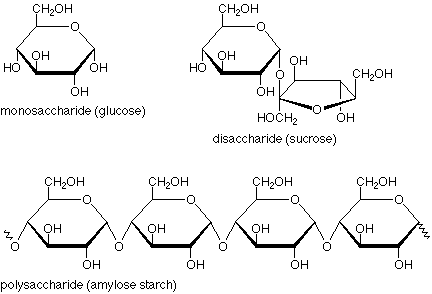 Starch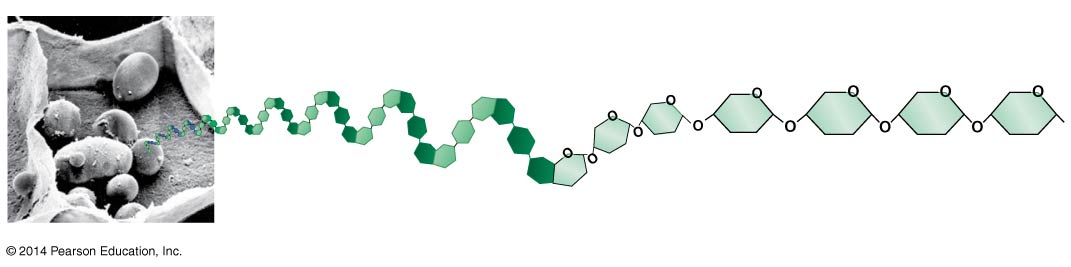 Cellulose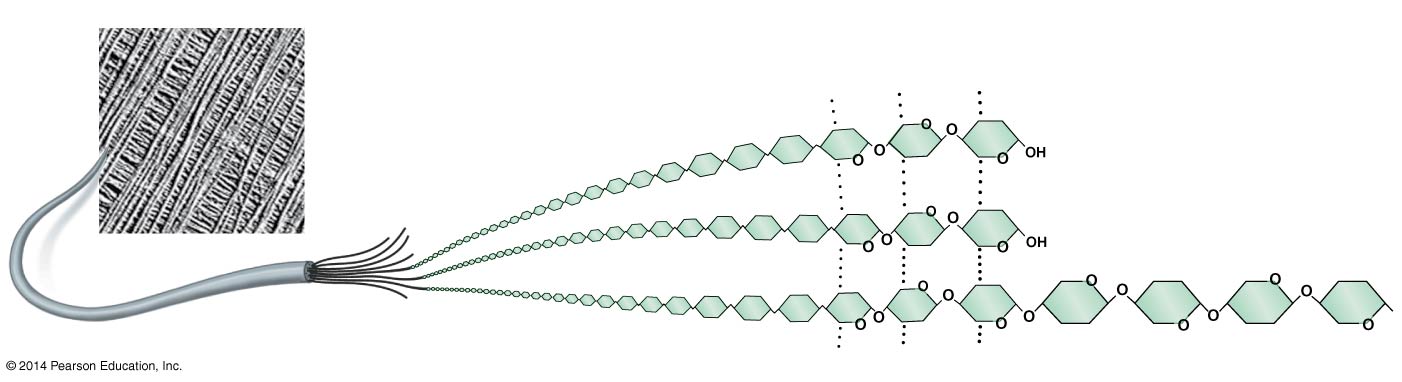 Glycogen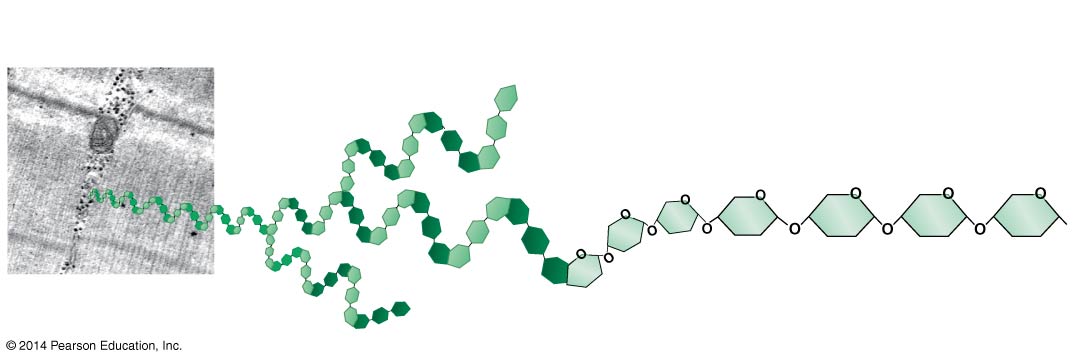 Lipids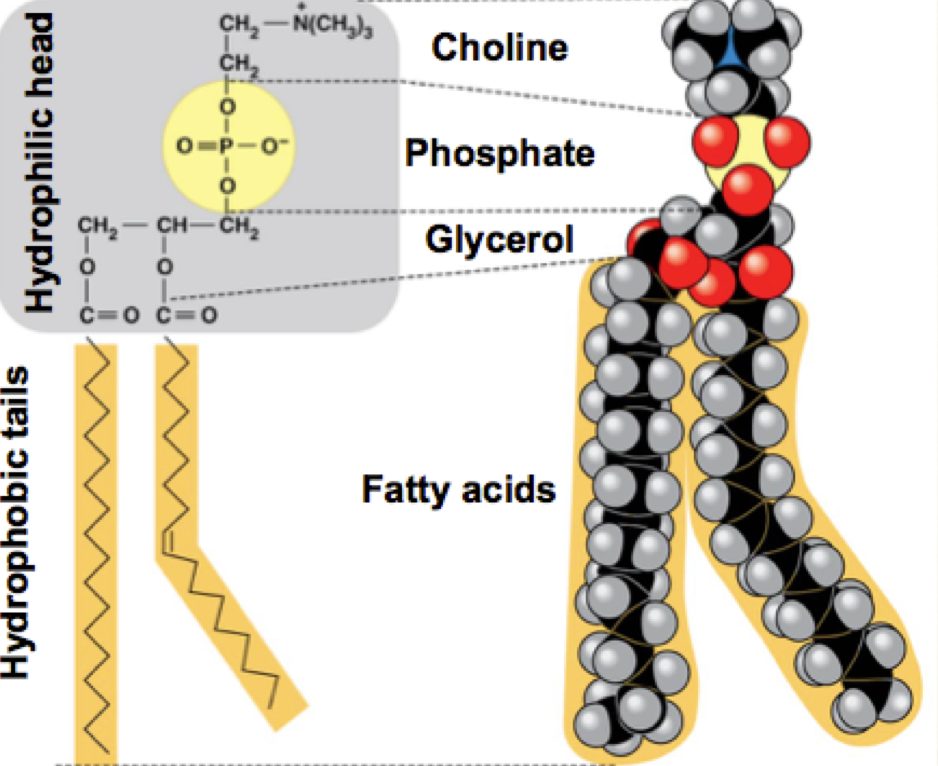 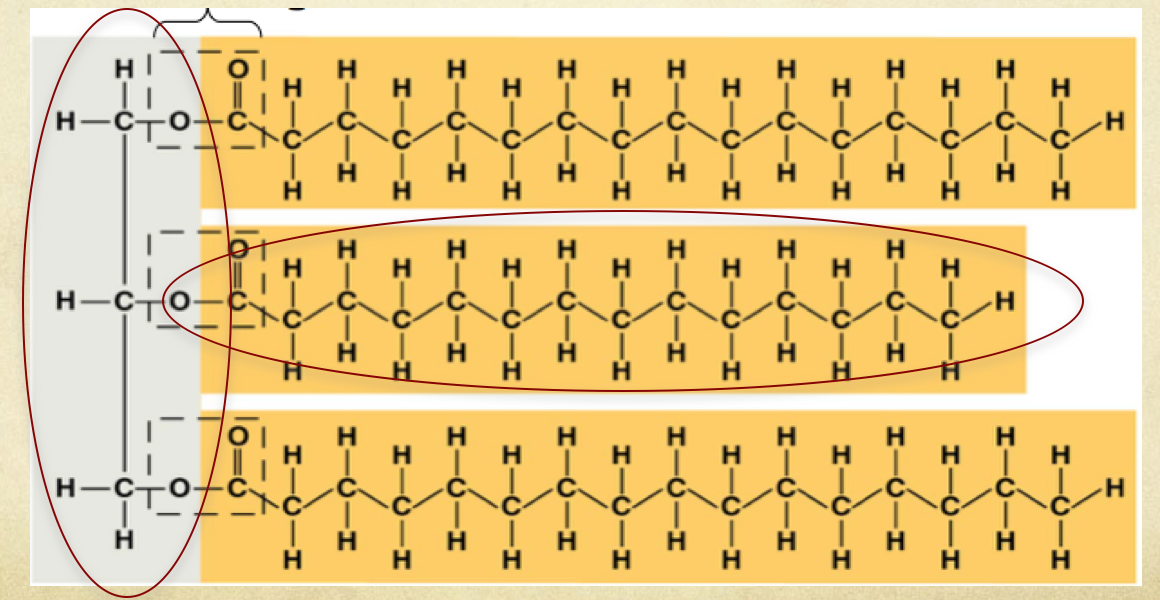 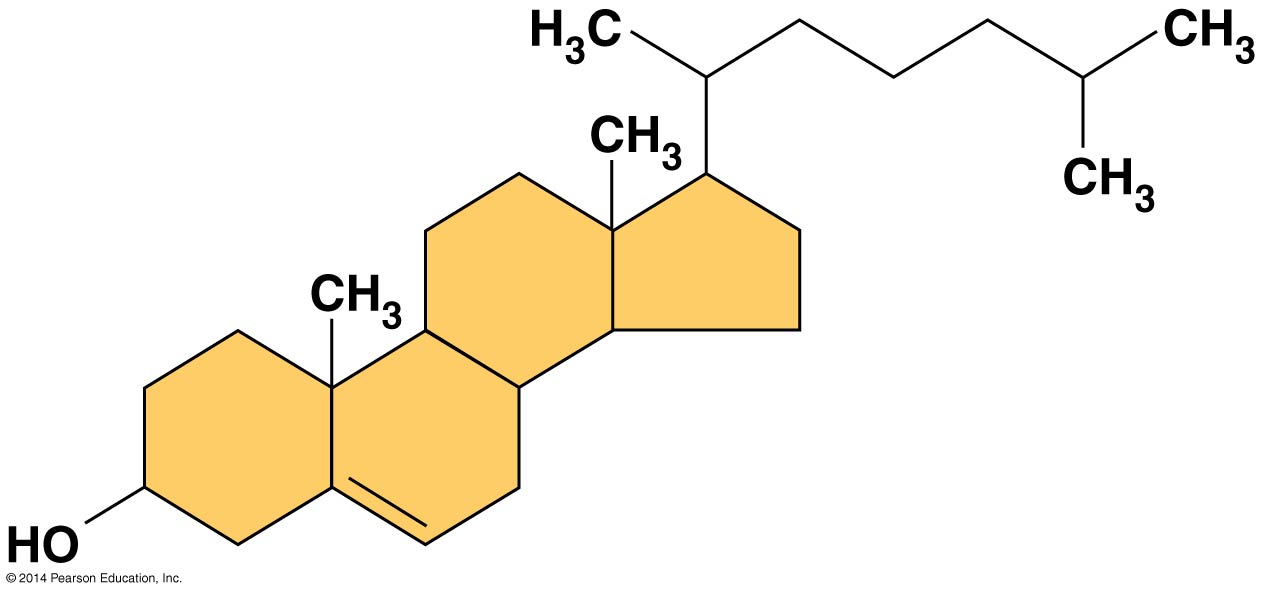 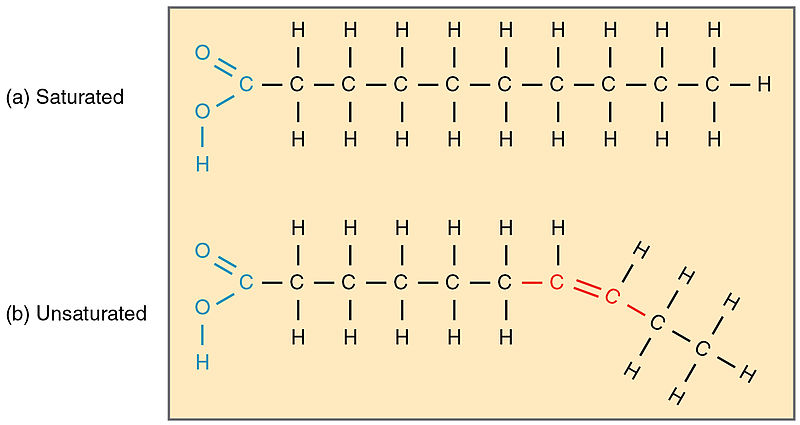 Nucleic Acids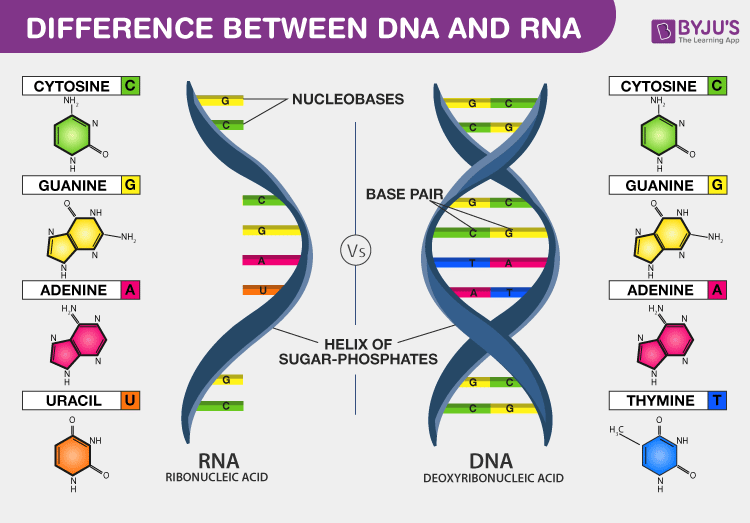 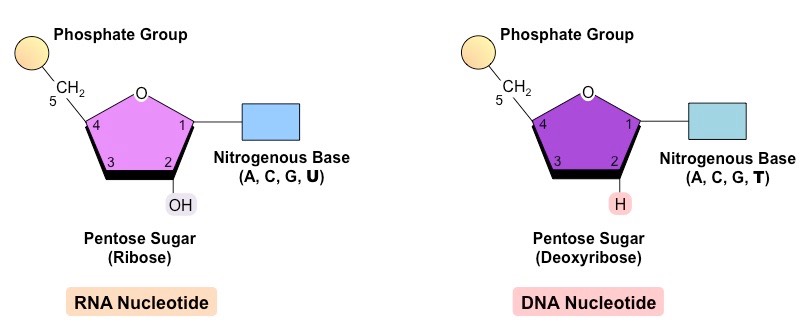 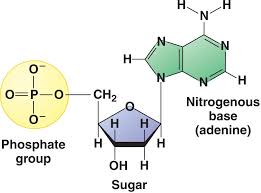 Nucleotide Details